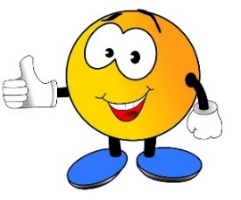 Bin ich fit?!  - Grundlagen für Daten, Diagramme & BoxplotTeilgebiet DiagnoseaufgabeLernvideoLernvideoÜbungStrichliste und HäufigkeitstabelleEine Münze wurde mehrmals geworfen. Welche Zeile repräsentiert die Strichliste?Zahl, Kopf, Zahl, Zahl, Kopf, ZahlKopf, Zahl, Zahl, Zahl, Kopf, Kopf, KopfZahl, Kopf, Kopf, Zahl, Zahl, Kopf, Zahl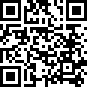 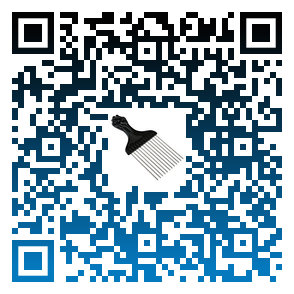 Diagramme bzw. DiagrammartenWie nennt man die vorliegende Diagrammart? Wieviel Euro hat die 8b mehr in der Klassenkasse als die 8a? 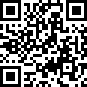 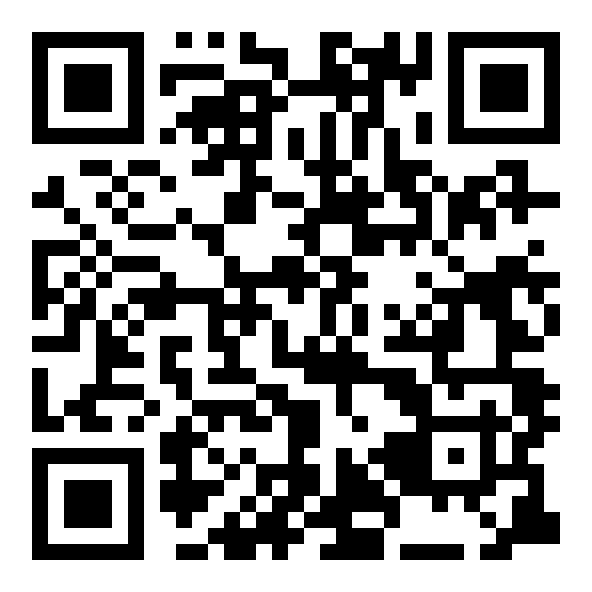 Min, Max, Spannweite, Zentralwert, Ur- und RanglisteIn der 8b gibt es folgende Mathe-GFS-Noten: 1    3    2   4-5    4    1- Gib den Zentralwert und die Spannweite an.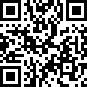 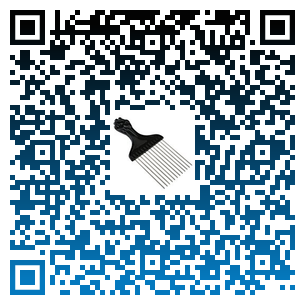 Statistische  Kennwerte IUrliste, Rangliste, Zentralwert und MittelwertWie lauten die Kennwerte des Boxplots und das Arithmetische Mittel der Daten? 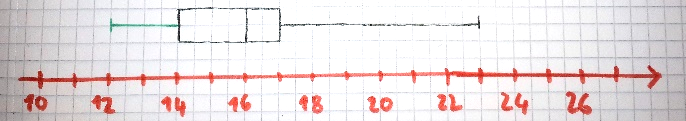 Einführ-ung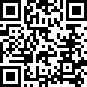 Beispiele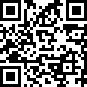 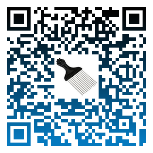 Statistische  Kennwerte IIBoxplotWelche Datenreihe gehört zum abgebildeten Boxplot?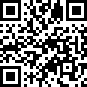 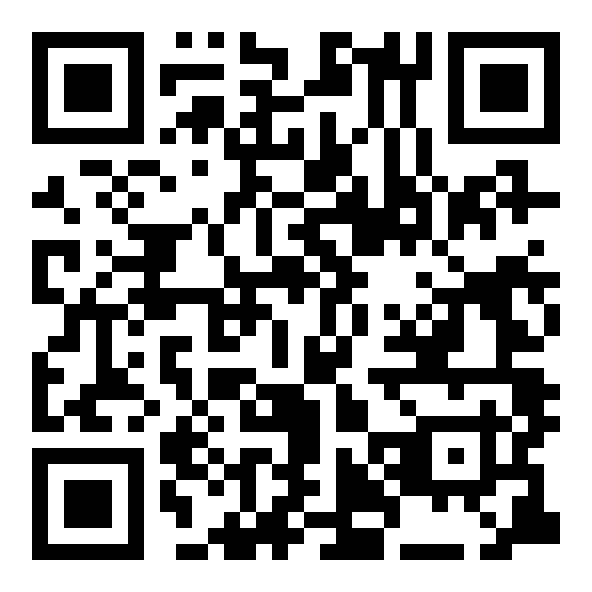 